SEN Service Registration FormPlease complete the following information.  All personal information will be kept in strict confidence.	
Contact person in case of emergency:Study Information (Please check the appropriate box.)Nature of SEN (Please check the appropriate box and provide medical / assessment report(s) and certification.)Application for Special Accommodations at CUHK                                                             ConfidentialPlease indicate the special accommodations that you would like to request for at CUHK.** Each individual learning accommodation request must be accompanied by relevant supporting document(s).  Please specify your supporting document enclosed with this student record form:  Accommodation letter with details of special arrangements you received in HKDSE / public examinations Accommodation letter from your home / previous university with details of special arrangements you received Medical letter with recommendation(s) of learning accommodation which supports your application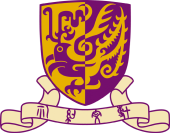 The Chinese University of Hong Kong Office of Student AffairsWellness and Counselling CentreConfidentialName (in English):Name (in English):Name (in Chinese):Name (in Chinese):Name (in Chinese):HKID No.:Date of Birth:Date of Birth:Student ID No.:Student ID No.:Gender:Place of Birth*:Place of Birth*:*if not in HK, no. of years or residence in HK:*if not in HK, no. of years or residence in HK:*if not in HK, no. of years or residence in HK:*if not in HK, no. of years or residence in HK:*if not in HK, no. of years or residence in HK:*if not in HK, no. of years or residence in HK:*if not in HK, no. of years or residence in HK:Contact Phone No.:Contact Phone No.:Contact Phone No.:Email Address:Email Address:Name:Relationship:Tel. No.: Undergraduate /  Postgraduate (Research) /  Postgraduate (Taught) /  PGDE Undergraduate /  Postgraduate (Research) /  Postgraduate (Taught) /  PGDE Full-time Part-timeUGC-funded Programme: Yes   NoAdmission Scheme: JUPAS   non-JUPAS Local /  Non-Local /  Exchange Local /  Non-Local /  ExchangeExchange Period (for exchange students):From                        ToFaculty:Major / Programme:Major / Programme:Current Study Year:  1  2  3  4  5  6College:Hostel name (if applicable): Period of stay: Hostel name (if applicable): Period of stay: Expected Graduation Date:(mm / yyyy)Are you receiving Counselling Service in Wellness and Counselling Centre?    Yes /  NoAre you receiving Counselling Service in Wellness and Counselling Centre?    Yes /  NoAre you receiving Counselling Service in Wellness and Counselling Centre?    Yes /  NoName of Counsellor in WACC:   Attention-deficit / Hyperactivity disorder  Attention-deficit / Hyperactivity disorder  Attention-deficit / Hyperactivity disorder  Attention-deficit / Hyperactivity disorder  Attention-deficit / Hyperactivity disorder  Attention-deficit / Hyperactivity disorder  Attention-deficit / Hyperactivity disorder  Attention-deficit / Hyperactivity disorder  Attention-deficit / Hyperactivity disorder  Attention-deficit / Hyperactivity disorder  Attention-deficit / Hyperactivity disorder  Attention-deficit / Hyperactivity disorderRemarks  Autism Spectrum Disorder  Autism Spectrum Disorder  Autism Spectrum Disorder  Autism Spectrum Disorder  Autism Spectrum Disorder  Autism Spectrum Disorder  Autism Spectrum Disorder  Autism Spectrum Disorder  Autism Spectrum Disorder  Autism Spectrum Disorder  Autism Spectrum Disorder  Autism Spectrum Disorder  Hearing Impairment:  Hearing Impairment:  Hearing Impairment:  Hearing Impairment:  Hearing Impairment:  Hearing Impairment:  Hearing Impairment:  Hearing Impairment:  Hearing Impairment:  Hearing Impairment:  Hearing Impairment:  Hearing Impairment:          Deaf          Deaf          Deaf          Deaf          Deaf  Hearing aid (Left / Right / Both ears)  Hearing aid (Left / Right / Both ears)  Hearing aid (Left / Right / Both ears)  Hearing aid (Left / Right / Both ears)  Hearing aid (Left / Right / Both ears)  Hearing aid (Left / Right / Both ears)  Hearing aid (Left / Right / Both ears)          High frequency loss          High frequency loss          High frequency loss          High frequency loss          High frequency loss  Cochlear implant (Left / Right / Both ears)  Cochlear implant (Left / Right / Both ears)  Cochlear implant (Left / Right / Both ears)  Cochlear implant (Left / Right / Both ears)  Cochlear implant (Left / Right / Both ears)  Cochlear implant (Left / Right / Both ears)  Cochlear implant (Left / Right / Both ears)          Impairment:  Left ear (Normal / Mild / Moderate / Severe / Profound)          Impairment:  Left ear (Normal / Mild / Moderate / Severe / Profound)          Impairment:  Left ear (Normal / Mild / Moderate / Severe / Profound)          Impairment:  Left ear (Normal / Mild / Moderate / Severe / Profound)          Impairment:  Left ear (Normal / Mild / Moderate / Severe / Profound)          Impairment:  Left ear (Normal / Mild / Moderate / Severe / Profound)          Impairment:  Left ear (Normal / Mild / Moderate / Severe / Profound)          Impairment:  Left ear (Normal / Mild / Moderate / Severe / Profound)          Impairment:  Left ear (Normal / Mild / Moderate / Severe / Profound)          Impairment:  Left ear (Normal / Mild / Moderate / Severe / Profound)          Impairment:  Left ear (Normal / Mild / Moderate / Severe / Profound)          Impairment:  Left ear (Normal / Mild / Moderate / Severe / Profound)                                    Right ear (Normal / Mild / Moderate / Severe / Profound)                                    Right ear (Normal / Mild / Moderate / Severe / Profound)                                    Right ear (Normal / Mild / Moderate / Severe / Profound)                                    Right ear (Normal / Mild / Moderate / Severe / Profound)                                    Right ear (Normal / Mild / Moderate / Severe / Profound)                                    Right ear (Normal / Mild / Moderate / Severe / Profound)                                    Right ear (Normal / Mild / Moderate / Severe / Profound)                                    Right ear (Normal / Mild / Moderate / Severe / Profound)                                    Right ear (Normal / Mild / Moderate / Severe / Profound)                                    Right ear (Normal / Mild / Moderate / Severe / Profound)                                    Right ear (Normal / Mild / Moderate / Severe / Profound)                                    Right ear (Normal / Mild / Moderate / Severe / Profound)  Mental Illness:   Physical Disability:   Physical Disability:     Wheelchair user    Wheelchair user    Wheelchair user    Wheelchair user    Wheelchair user   Non-wheelchair user   Non-wheelchair user   Non-wheelchair user   Non-wheelchair user   Non-wheelchair user   Non-wheelchair user   Non-wheelchair user    Specific Learning Difficulties:    Specific Learning Difficulties:    Specific Learning Difficulties:    Specific Learning Difficulties:    Specific Learning Difficulties:    Specific Learning Difficulties:    Specific Learning Difficulties:  Speech Impairment:   Speech Impairment:   Speech Impairment:     Visceral Disability / Chronic Illness:     Visceral Disability / Chronic Illness:     Visceral Disability / Chronic Illness:     Visceral Disability / Chronic Illness:     Visceral Disability / Chronic Illness:     Visceral Disability / Chronic Illness:     Visceral Disability / Chronic Illness:     Visceral Disability / Chronic Illness:     Visceral Disability / Chronic Illness:   Visual Impairment:   Visual Impairment:   Visual Impairment:   Blind  Blind  Blind  Blind  Blind  Blind  Color blindness:   Color blindness:   Color blindness:   Color blindness:           Low vision: Left eye (Normal / Mild / Moderate / Severe)          Low vision: Left eye (Normal / Mild / Moderate / Severe)          Low vision: Left eye (Normal / Mild / Moderate / Severe)          Low vision: Left eye (Normal / Mild / Moderate / Severe)          Low vision: Left eye (Normal / Mild / Moderate / Severe)          Low vision: Left eye (Normal / Mild / Moderate / Severe)          Low vision: Left eye (Normal / Mild / Moderate / Severe)          Low vision: Left eye (Normal / Mild / Moderate / Severe)          Low vision: Left eye (Normal / Mild / Moderate / Severe)          Low vision: Left eye (Normal / Mild / Moderate / Severe)          Low vision: Left eye (Normal / Mild / Moderate / Severe)                  	Right eye (Normal / Mild / Moderate / Severe)                  	Right eye (Normal / Mild / Moderate / Severe)                  	Right eye (Normal / Mild / Moderate / Severe)                  	Right eye (Normal / Mild / Moderate / Severe)                  	Right eye (Normal / Mild / Moderate / Severe)                  	Right eye (Normal / Mild / Moderate / Severe)                  	Right eye (Normal / Mild / Moderate / Severe)                  	Right eye (Normal / Mild / Moderate / Severe)                  	Right eye (Normal / Mild / Moderate / Severe)                  	Right eye (Normal / Mild / Moderate / Severe)                  	Right eye (Normal / Mild / Moderate / Severe)                  	Right eye (Normal / Mild / Moderate / Severe)  Other eye disease:   Other eye disease:   Other eye disease:   Other eye disease:   Other Disability (Please specify):   Other Disability (Please specify):   Other Disability (Please specify):   Other Disability (Please specify):   Other Disability (Please specify):   Other Disability (Please specify):   Other Disability (Please specify):   Other Disability (Please specify): Continue on the next page    RemarksSpecial Lecture ArrangementsSpecial Lecture ArrangementsSpecial Lecture ArrangementsSpecial Lecture ArrangementsSpecial Lecture ArrangementsSpecial Lecture Arrangements  Assignment deadline extension  Assignment deadline extension  Assignment deadline extension  Assignment deadline extension  Assignment deadline extension  Assignment deadline extension  Assistance in forming groups  Assistance in forming groups  Assistance in forming groups  Assistance in forming groups  Enlarged / braille lecture materials   Enlarged / braille lecture materials   Enlarged / braille lecture materials   Enlarged / braille lecture materials   Enlarged / braille lecture materials   Enlarged / braille lecture materials   Lecture attendance allowance  Lecture attendance allowance  Lecture attendance allowance  Lecture attendance allowance  Lecture materials prior to class  Lecture materials prior to class  Lecture materials prior to class  Lecture materials prior to class  Lecture materials prior to class  Lecture materials prior to class  Lecture recording (audio / video)   Lecture recording (audio / video)   Lecture recording (audio / video)   Lecture recording (audio / video)   Peer note-takers  Peer note-takers  Peer note-takers  Peer note-takers  Peer note-takers  Peer note-takers  Use of height-adjustable tables  Use of height-adjustable tables  Use of height-adjustable tables  Use of height-adjustable tables      Use of special equipment:       Use of special equipment:       Use of special equipment:       Use of special equipment:       Others:       Others: Special Test / Examination ArrangementsSpecial Test / Examination ArrangementsSpecial Test / Examination ArrangementsSpecial Test / Examination ArrangementsSpecial Test / Examination ArrangementsSpecial Test / Examination ArrangementsSpecial Test / Examination ArrangementsSpecial Test / Examination ArrangementsSpecial Test / Examination ArrangementsSpecial Test / Examination Arrangements  Enlarged / braille answer sheets  Enlarged / braille answer sheets  Enlarged / braille answer sheets  Enlarged / braille answer sheets  Enlarged / braille answer sheets  Enlarged / braille answer sheets  Enlarged / braille question papers   Enlarged / braille question papers   Enlarged / braille question papers   Enlarged / braille question papers   Extra time allowance:         Extra time allowance:         Extra time allowance:         Extra time allowance:         Extra time allowance:         Extra time allowance:         Supervised breaks:   Supervised breaks:   Supervised breaks:   Supervised breaks:   Separate invigilation     Separate invigilation     Separate invigilation     Use of height-adjustable tables  Use of height-adjustable tables  Use of height-adjustable tables  Use of laptop / computer  Use of laptop / computer  Use of laptop / computer  Use of laptop / computer  Use of laptop / computer  Use of laptop / computer  Use of special equipment  Use of special equipment  Use of special equipment  Use of special equipment  Oral assessment:  Oral assessment:  Oral assessment:  Oral assessment:  Oral assessment:  Oral assessment:  Listening assessment:  Listening assessment:  Listening assessment:  Listening assessment:      Others:       Others: Other Learning AccommodationsOther Learning AccommodationsOther Learning AccommodationsOther Learning AccommodationsOther Learning AccommodationsOther Learning AccommodationsOther Learning AccommodationsOther Learning AccommodationsOther Learning AccommodationsOther Learning Accommodations Learning aids / equipment loan service Learning aids / equipment loan service Learning aids / equipment loan service Learning aids / equipment loan service Learning aids / equipment loan service Learning aids / equipment loan service Learning aids / equipment loan service On-campus Rehabus service On-campus Rehabus service On-campus Rehabus service Special PE course Special PE course Special PE course Special PE course Special PE course Special PE course Special PE course uShine buddy / peer support  uShine buddy / peer support  uShine buddy / peer support  Others: I consent to provide the above-stated informationFor registering with the SEN service of the Office of Student Affairs; For statistical and research purposes without the disclosure of personally identifiable information; andThe provided personal data will be deleted 7 years after service termination.I understand that all information will be kept confidential unlessThe safety of me / others is in jeopardy and stepped up monitoring is needed for life protection purposes; and/orLegal responsibility is involved.I hereby authorize the Office of Student Affairs to liaise with relevant units of CUHK on a need-to-know basis regarding my special educational needs.
I consent to provide the above-stated informationFor registering with the SEN service of the Office of Student Affairs; For statistical and research purposes without the disclosure of personally identifiable information; andThe provided personal data will be deleted 7 years after service termination.I understand that all information will be kept confidential unlessThe safety of me / others is in jeopardy and stepped up monitoring is needed for life protection purposes; and/orLegal responsibility is involved.I hereby authorize the Office of Student Affairs to liaise with relevant units of CUHK on a need-to-know basis regarding my special educational needs.
I consent to provide the above-stated informationFor registering with the SEN service of the Office of Student Affairs; For statistical and research purposes without the disclosure of personally identifiable information; andThe provided personal data will be deleted 7 years after service termination.I understand that all information will be kept confidential unlessThe safety of me / others is in jeopardy and stepped up monitoring is needed for life protection purposes; and/orLegal responsibility is involved.I hereby authorize the Office of Student Affairs to liaise with relevant units of CUHK on a need-to-know basis regarding my special educational needs.
I consent to provide the above-stated informationFor registering with the SEN service of the Office of Student Affairs; For statistical and research purposes without the disclosure of personally identifiable information; andThe provided personal data will be deleted 7 years after service termination.I understand that all information will be kept confidential unlessThe safety of me / others is in jeopardy and stepped up monitoring is needed for life protection purposes; and/orLegal responsibility is involved.I hereby authorize the Office of Student Affairs to liaise with relevant units of CUHK on a need-to-know basis regarding my special educational needs.
I consent to provide the above-stated informationFor registering with the SEN service of the Office of Student Affairs; For statistical and research purposes without the disclosure of personally identifiable information; andThe provided personal data will be deleted 7 years after service termination.I understand that all information will be kept confidential unlessThe safety of me / others is in jeopardy and stepped up monitoring is needed for life protection purposes; and/orLegal responsibility is involved.I hereby authorize the Office of Student Affairs to liaise with relevant units of CUHK on a need-to-know basis regarding my special educational needs.
I consent to provide the above-stated informationFor registering with the SEN service of the Office of Student Affairs; For statistical and research purposes without the disclosure of personally identifiable information; andThe provided personal data will be deleted 7 years after service termination.I understand that all information will be kept confidential unlessThe safety of me / others is in jeopardy and stepped up monitoring is needed for life protection purposes; and/orLegal responsibility is involved.I hereby authorize the Office of Student Affairs to liaise with relevant units of CUHK on a need-to-know basis regarding my special educational needs.
Student’s Signature:Date: